MOUNT ARROWSMITH TEACHERS ASSOCIATION MENTORSHIP APPLICATION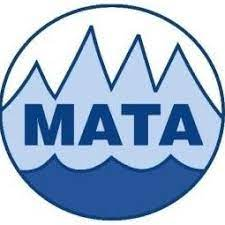 REQUEST FOR MENTORSHIP FUNDS			        Date of Application:____________________Name of Mentee**:_______________________________________School:_________________________Name of Mentor**:_______________________________________School:_________________________Date of Activity**:_______________________________________  Location:________________________Are you:______ In your first 5 years of teaching______ In the first 2 years of a significantly different assignment______ Other ( please explain) ____________________________________________________________________________________________________________________________________________________________________________________________________Activity Requested: Days Requested:a.  Collaboration with Mentor/Mentee (two people released): 	Half day _____   Full Day ______b.  Observation of Mentor/Mentee (one person released):      	Half day ______ Full Day ______c.  Weekend Collaboration: ½ day paid (1 per mentorship pair):	Saturday______ Sunday ______ Total Requested(Max 4 overall inclusive of weekend collaboration):	Half day ______ Full Day ______Other (please specify): ______________________________________________________________________________________________________________________________________________________________________________________Provide details on the reverse of this form outlining mentorship plans.Please note:½ day paid will be at a cost of $250.00.Release days per pair will be to a maximum of 4 days. (including weekend collaboration)All applications must be sent to the MATA Office at least 10 days prior to the activity.Please wait for confirmation that your activity has been approved before booking a TTOC.You will need to select “MATA mentorship” in Power school.** Must be completed for application to be processed.Applicant(s) Signature(s)For Office Use Only	President/Vice President Signature for approval: _____________________________________
HOW TO PLAN YOUR MENTORSHIP EXPERIENCEStep 1: Determine an area of teaching practice that you’d appreciate to be a mentor/mentee in.Step 2: Find time to plan a timeline over the course of the school year/semester where mentor/mentee are collaborative on multiple occasions as it relates to teaching practice objective. Consider both time to collaborate along with time to observe in context.Step 3: Complete MATA Mentorship application form, with inclusion of timeline & plan for objective.Step 4: Anticipate a minimum of 2 week turnaround in application processing & approval. Step 5: Once approved, book release time via Powerschool. Step 6: Be prepared to provide feedback on mentorship program. MENTORSHIP PLANS*See above to guide you in this application process. 